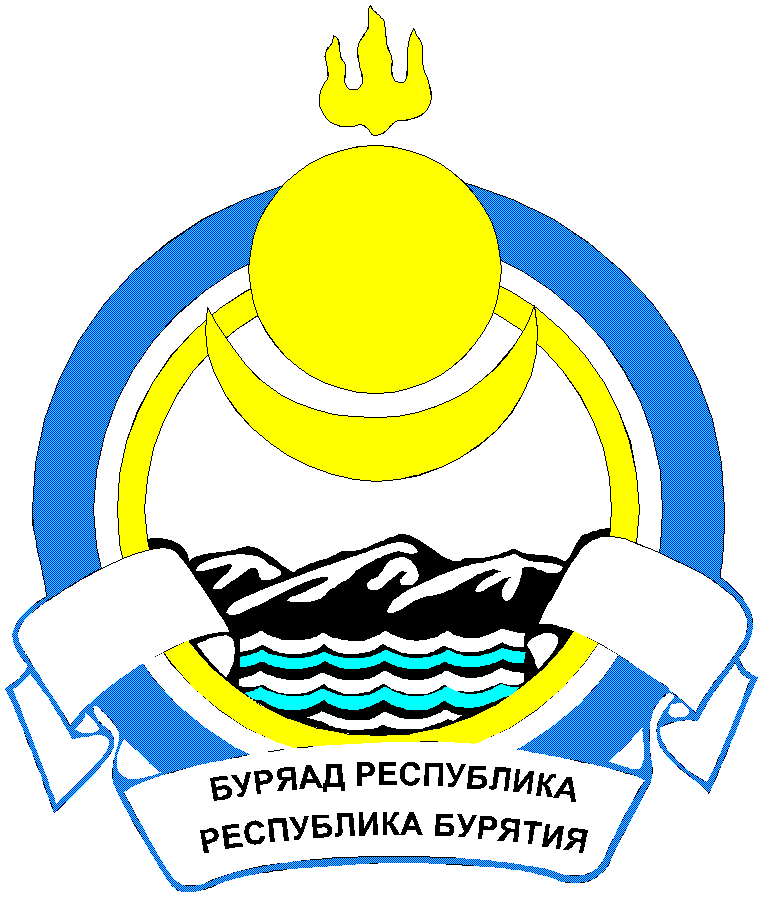 Республика  БурятияАДМИНИСТРАЦИЯМУНИЦИПАЛЬНОГО ОБРАЗОВАНИЯСЕЛЬСКОГО ПОСЕЛЕНИЯ «САЯНТУЙСКОЕ»ПОСТАНОВЛЕНИЕот «26» сентября 2022 г.             	               № 52                          с. Нижний Саянтуй«Об определении форм участия граждан в обеспечениипервичных мер пожарной безопасности, в том числе в деятельностидобровольной пожарной охраны, на территории муниципального образования сельского поселения «Саянтуйское»В соответствии с федеральными законами от 21 декабря . № 69-ФЗ «О пожарной безопасности», от 06 октября . № 131-ФЗ «Об общих принципах организации местного самоуправления в Российской Федерации», Федеральным законом от 06.05.2011 № 100-ФЗ «О добровольной пожарной охране» и в целях обеспечения пожарной безопасности на территории муниципального образования сельского поселения «Саянтуйское» Администрация МО СП «Саянтуйское»ПОСТАНОВЛЯЕТ:1. Утвердить Перечень форм участия граждан в обеспечении первичных мер пожарной безопасности, в том числе в деятельности добровольной пожарной охраны, на территории МО СП «Саянтуйское» согласно приложению № 1.2. Утвердить рекомендуемые нормы оснащения первичными средствами пожаротушения индивидуальных жилых домов, квартир и других объектов недвижимости, принадлежащих гражданам согласно приложению № 2.3. Опубликовать (обнародовать) настоящее постановление путём размещения в средствах массовой информации и на официальном сайте администрации МО СП «Саянтуйское» в сети «Интернет».4. Контроль за выполнением настоящего Постановления оставляю за собой.Глава МО СП «Саянтуйское»                                                                      Тимофеева Е.А.                                                                                                                             Приложение № 1к постановлению АдминистрацииМО СП «Саянтуйское»от 26.09.2022г.  № 52ФОРМЫучастия граждан в обеспечении первичных мер пожарной безопасности,в том числе в деятельности добровольной пожарной охраны,на территории МО СП «Саянтуйское»1. Формами участия граждан в обеспечении первичных мер пожарной безопасности и в деятельности добровольной пожарной охраны на территории МО СП «Саянтуйское» являются:1.1. Формы участия граждан в обеспечении первичных мер пожарной безопасности на работе и в быту:обсуждение проектов нормативных правовых актов в области пожарной безопасности, разрабатываемых органами местного самоуправления;получение информации по вопросам обеспечения первичных мер пожарной безопасности;соблюдение правил пожарной безопасности на работе и в быту;иметь в помещениях и строениях, находящихся в их собственности (пользовании), первичные средства тушения пожаров и противопожарный инвентарь в соответствии с правилами пожарной безопасности и перечнем, утвержденным согласно приложению № 2;осуществление общественного контроля за обеспечением пожарной безопасности;при обнаружении пожаров немедленно уведомлять о них пожарную охрану;до прибытия пожарной охраны принимать посильные меры по спасению людей, имущества и тушению пожаров;оказывать содействие пожарной охране при тушении пожаров;выполнять предписания, предостережения и иные законные требования должностных лиц органов государственного пожарного надзора;предоставлять в порядке, установленном законодательством Российской Федерации, возможность должностным лицам государственного пожарного надзора проводить обследования и проверки принадлежащих им производственных, хозяйственных, жилых и иных помещений и строений в целях контроля за соблюдением требований пожарной безопасности и пресечения их нарушений;оказание помощи органам местного самоуправления в проведении противопожарной пропаганды с целью внедрения в сознание людей существования проблемы пожаров, формирования общественного мнения и психологических установок на личную и коллективную ответственность за пожарную безопасность, в изготовлении и распространении среди населения противопожарных памяток, листовок.1.2. Формы участия граждан в добровольной пожарной охране:вступление граждан на добровольной основе в индивидуальном порядке в добровольные пожарные, способные по своим деловым и моральным качествам, а также по состоянию здоровья исполнять обязанности, связанные с предупреждением и (или) тушением пожаров;участие в деятельности по обеспечению пожарной безопасности на соответствующей территории муниципального образования (организации);участие в обучении детей дошкольного и школьного возраста, учащихся образовательных учреждений, работоспособного населения и пенсионеров мерам пожарной безопасности, а также в осуществлении их подготовки к действиям при возникновении пожара;участие в проведении противопожарной пропаганды;участие в несении службы (дежурства) в подразделениях пожарной добровольной охраны;участие в предупреждении пожаров;участие в тушении пожаров;проверка противопожарного состояния объектов или их отдельных участков на соответствующей территории муниципального образования (организации).Приложение № 2к постановлению администрацииМО СП «Саянтуйское»от 26.09.2022г.  № 52Перечень первичных средств тушения пожаров и противопожарного инвентаря, обязательного для помещений и строений, находящихся в собственности (пользовании) граждан на территории МО СП «Саянтуйское»Примечание:1. (*) - устанавливается в период проживания (летнее время).	2. В жилых домах коридорного типа устанавливается не менее двух огнетушителей на этаж.	3. Размещение огнетушителей в коридорах, проходах не должно препятствовать безопасной эвакуации людей. Их следует располагать на видных местах вблизи от выходов помещений на высоте не более 1,5 м.	4. Огнетушители должны всегда содержаться в исправном состоянии, периодически осматриваться и своевременно перезаряжаться.N п/пНаименование зданий и помещенийЗащища-
емая площадьСредства пожаротушения и противопожарного инвентаря (штук)Средства пожаротушения и противопожарного инвентаря (штук)Средства пожаротушения и противопожарного инвентаря (штук)Средства пожаротушения и противопожарного инвентаря (штук)Средства пожаротушения и противопожарного инвентаря (штук)порошковый огнетушитель ОП-5 (4)ящик
с песком емкостью 0,5 куб.мбочка
с водой
и ведробагор, топор, лопатабагор, топор, лопата1Жилые дома коттеджного типа для постоянного проживанияЗдание1-1 (*)--2Дачи и иные жилые здания для сезонного проживанияЗдание1(*)-1 (*)1, 1, (*)1, 1, (*)3Частные жилые дома для постоянного проживанияЗдание1-1 (*)1, 11, 14Индивидуальные гаражиГараж1----5Хозяйственные постройки, гаражные кооперативыГруппа построек-11 (*)0, 10, 16Многоквартирные жилые домаКвартира1----